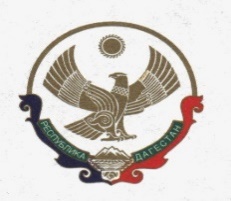 КОМИТЕТ ПО ЛЕСНОМУ ХОЗЯЙСТВУ РЕСПУБЛИКИ ДАГЕСТАН. Махачкала, ул. Гагарина, 51; e-mail: dagleshoz@e-dag.ru;            т. (8722)  62-69-42;  ф. (8722) 62-18-34    № ___                                                    	                   «___»  ________ 2020 г.                                                                                                       П Р И К А Зг. МахачкалаОб утверждении Положения о порядке представления гражданами, претендующими на замещение должностей государственной гражданской службы Республики Дагестан в Комитете по лесному хозяйству Республики Дагестан, и государственными гражданскими служащими Республики Дагестан, замещающими должности государственной гражданской службы Республики Дагестан в Комитете по лесному хозяйству Республики Дагестан сведений о доходах, об имуществе и об их обязательствах имущественного характераВ соответствии с Указом Президента Республики Дагестан от 27 октября 2009 года № 250 «О представлении гражданами, претендующими на замещение должностей государственной гражданской службы Республики Дагестан, и государственными гражданскими служащими Республики Дагестан сведений о доходах, об имуществе и обязательствах имущественного характера» (Собрание законодательства Республики Дагестан, 2009, N 20, ст. 988; 2012, N 8, ст. 298; 2013, N 12, ст. 799; 2014, N 2, ст. 46; N 9, ст. 513; N 17, ст. 958; N 19, ст. 1108; интернет-портал правовой информации Республики Дагестан (www.pravo.e-dag.ru), 2016, 16 мая, N 05004000777; 2019, 11 июня, №05004004266, официальный интернет-портал правовой информации (www.pravo.gov.ru), 2018, 2 августа, N 0500201808020004; 2019, 13 июня, N 0500201906130021) приказываю:1. Утвердить прилагаемое Положение о порядке представления гражданами, претендующими на замещение должностей государственной гражданской службы Республики Дагестан в Комитете по лесному хозяйству Республики Дагестан, и государственными гражданскими служащими Республики Дагестан, замещающими должности государственной гражданской службы Республики Дагестан в Комитете по лесному хозяйству Республики Дагестан сведений о доходах, об имуществе и об их обязательствах имущественного характера.2. Отделу кадров и делопроизводства ознакомить государственных гражданских служащих Республики Дагестан, замещающих должности государственной гражданской службы Республики Дагестан в Комитете по лесному хозяйству Республики Дагестан с настоящим приказом.3. Разместить настоящий приказ на официальном сайте Комитета по лесному хозяйству Республики Дагестан в информационно-телекоммуникационной сети «Интернет».4. Направить настоящий приказ на государственную регистрацию в Министерство юстиции Республики Дагестан в установленном порядке.5. Признать утратившим силу приказ Агентства по лесному хозяйству Республики Дагестан от 24.05.2011 года № 109 «О порядке представления гражданами, претендующими на замещение должностей государственной гражданской службы в Агентстве по лесному хозяйству Республики Дагестан, и государственными гражданскими служащими в Агентстве по лесному хозяйству Республики Дагестан сведений о доходах, об имуществе и обязательствах имущественного характера».6. Настоящий приказ вступает в силу в установленном законодательством порядке.        7. Контроль за исполнением настоящего приказа оставляю за собой.  Врио председателя 					В.М.АбдулхамидовУтвержден приказом Комитета по лесному хозяйствуРеспублики Дагестанот «___»__________2020 г. № ___Положение о порядке представления гражданами, претендующими на замещение должностей государственной гражданской службы Республики Дагестан в Комитете по лесному хозяйству Республики Дагестан, и государственными гражданскими служащими Республики Дагестан, замещающими должности государственной гражданской службы Республики Дагестан в Комитете по лесному хозяйству Республики Дагестан сведений о доходах, об имуществе и об их обязательствах имущественного характера1. Настоящим Положением определяется порядок представления гражданами, претендующими на замещение должностей государственной гражданской службы Республики Дагестан в Комитете по лесному хозяйству Республики Дагестан, и государственными гражданскими служащими Республики Дагестан, замещающими должности государственной гражданской службы Республики Дагестан в Комитете по лесному хозяйству Республики Дагестан (далее – Комитет) сведений о полученных ими доходах, об имуществе, принадлежащем им на праве собственности, и об их обязательствах имущественного характера, а также сведений о доходах супруги (супруга) и несовершеннолетних детей, об имуществе, принадлежащем им на праве собственности, и об их обязательствах имущественного характера (далее - сведения о доходах, об имуществе и обязательствах имущественного характера).2. Обязанность представлять сведения о доходах, об имуществе и обязательствах имущественного характера в соответствии с законодательством Российской Федерации возлагается:а) на гражданина, претендующего на замещение должности гражданской службы Республики Дагестан в Комитете по лесному хозяйству Республики Дагестан (далее - гражданин);б) на государственного гражданского служащего Республики Дагестан,  замещавшего должность государственной гражданской службы Республики Дагестан в Комитете по лесному хозяйству Республики Дагестан по состоянию на 31 декабря отчетного года должность гражданской службы Республики Дагестан, предусмотренную перечнем должностей, утвержденным приказом Комитета по лесному хозяйству Республики Дагестан от 20 июля 2020 года  №132  «Об утверждении Перечня должностей государственной гражданской службы Республики Дагестан, при назначении на которые граждане и при замещении которых государственные гражданские служащие Республики Дагестан в Комитете по лесному хозяйству Республики Дагестан обязаны представлять сведения о своих доходах, об имуществе и обязательствах имущественного характера, а также сведения о доходах, об имуществе и обязательствах имущественного характера своих супруги (супруга) и несовершеннолетних детей» (Официальный интернет-портал правовой информации Республики Дагестан (www.pravo.e-dag.ru), 2020, 28 июля  №05033005806) (далее - гражданский служащий);в) на государственного гражданского служащего Республики Дагестан, замещающего должность гражданской службы Республики Дагестан, не предусмотренную перечнем должностей, утвержденным приказом Комитета по лесному хозяйству Республики Дагестан от 20 июля 2020 года  №132  «Об утверждении Перечня должностей государственной гражданской службы Республики Дагестан, при назначении на которые граждане и при замещении которых государственные гражданские служащие Республики Дагестан в Комитете по лесному хозяйству Республики Дагестан обязаны представлять сведения о своих доходах, об имуществе и обязательствах имущественного характера, а также сведения о доходах, об имуществе и обязательствах имущественного характера своих супруги (супруга) и несовершеннолетних детей» (Официальный интернет-портал правовой информации Республики Дагестан (www.pravo.e-dag.ru), 2020, 28 июля  №05033005806) и претендующего на замещение должности гражданской службы, предусмотренной этим перечнем (далее соответственно - кандидат на должность, предусмотренную перечнями, должность, предусмотренная перечнями).3. Сведения о доходах, об имуществе и обязательствах имущественного характера представляются по утвержденной Президентом Российской Федерации форме справки:а) гражданами - при поступлении на государственную гражданскую службу Республики Дагестан на должности, предусмотренные Перечнем должностей, указанным в пункте 2 настоящего Положения;б) кандидатами на должности, предусмотренные перечнем, - при назначении на эти должности;в) гражданскими служащими, замещающими должности гражданской службы, предусмотренные перечнем должностей, - ежегодно не позднее 30 апреля года, следующего за отчетным;4. Заполнение формы справки осуществляется с использованием специального программного обеспечения "Справки БК", размещенного на официальном сайте государственной информационной системы в области государственной службы в информационно-телекоммуникационной сети "Интернет".5. Гражданин при назначении на должность гражданской службы представляет:а) сведения о своих доходах, полученных от всех источников (включая доходы по прежнему месту работы или месту замещения выборной должности, пенсии, пособия, иные выплаты) за календарный год, предшествующий году подачи документов для замещения должности гражданской службы, а также сведения об имуществе, принадлежащем ему на праве собственности, и о своих обязательствах имущественного характера по состоянию на первое число месяца, предшествующего месяцу подачи документов для замещения должности гражданской службы (на отчетную дату);б) сведения о доходах супруги (супруга) и несовершеннолетних детей, полученных от всех источников (включая заработную плату, пенсии, пособия, иные выплаты) за календарный год, предшествующий году подачи гражданином документов для замещения должности гражданской службы, а также сведения об имуществе, принадлежащем им на праве собственности, и об их обязательствах имущественного характера по состоянию на первое число месяца, предшествующего месяцу подачи гражданином документов для замещения должности гражданской службы (на отчетную дату).6. Кандидат на должность, предусмотренную перечнем, представляет сведения о доходах, об имуществе и обязательствах имущественного характера в соответствии с пунктом 4 настоящего Положения.7. Гражданский служащий представляет ежегодно:а) сведения о своих доходах, полученных за отчетный период (с 1 января по 31 декабря) от всех источников (включая денежное содержание, пенсии, пособия, иные выплаты), а также сведения об имуществе, принадлежащем ему на праве собственности, и о своих обязательствах имущественного характера по состоянию на конец отчетного периода;б) сведения о доходах супруги (супруга) и несовершеннолетних детей, полученных за отчетный период (с 1 января по 31 декабря) от всех источников (включая заработную плату, пенсии, пособия, иные выплаты), а также сведения об имуществе, принадлежащем им на праве собственности, и об их обязательствах имущественного характера по состоянию на конец отчетного периода.8. Сведения о доходах, об имуществе и обязательствах имущественного характера представляются в установленные сроки в отдел делопроизводства и кадровой работы при назначении на должности гражданской службы и гражданскими служащими, замещающими должности в Комитете.Сведения о доходах, об имуществе и обязательствах имущественного характера, представляемые гражданами, претендующими на замещение должностей гражданской службы, назначение на которые и освобождение от которых осуществляются Главой Республики Дагестан или Правительством Республики Дагестан, а также представляемые гражданскими служащими, замещающими указанные должности гражданской службы, направляются отделом делопроизводства и кадровой работы Комитета в Управление по вопросам государственной службы, кадров и государственным наградам Администрации Главы и Правительства Республики Дагестан в течение 10 дней после окончания срока, предусмотренного для их представления в отдел делопроизводства и кадровой работы Комитета.9. В случае если гражданин или гражданский служащий обнаружил, что в представленных ими сведениях о доходах, об имуществе и обязательствах имущественного характера не отражены или не полностью отражены какие-либо сведения либо имеются ошибки, они вправе представить уточненные сведения в соответствии с настоящим Положением.Гражданин может представить уточненные сведения в течение одного месяца со дня представления сведений в соответствии с подпунктом "а" пункта 3 настоящего Положения. Кандидат на должность, предусмотренную перечнем, может представить уточненные сведения в течение одного месяца со дня представления сведений в соответствии с подпунктом "б" пункта 3 настоящего Положения. Гражданский служащий может представить уточненные сведения в течение одного месяца после окончания срока, указанного в подпункте "в" пункта 3 настоящего Положения.Уточненные сведения, представленные гражданами и гражданскими служащими, указанными в абзаце втором пункта 7 настоящего Положения, направляются кадровой службой государственного органа Республики Дагестан в Управление Администрации Главы и Правительства Республики Дагестан по вопросам противодействия коррупции в течение пяти дней после их представления в соответствующую кадровую службу. 10. В случае непредставления по объективным причинам гражданским служащим сведений о доходах, об имуществе и обязательствах имущественного характера супруги (супруга) и несовершеннолетних детей данный факт подлежит рассмотрению на соответствующей комиссии по соблюдению требований к служебному поведению государственных гражданских служащих и урегулированию конфликта интересов Комитета.11. Проверка достоверности и полноты сведений о доходах, об имуществе и обязательствах имущественного характера, представленных в соответствии с настоящим Положением гражданином и гражданским служащим, осуществляется в соответствии с законодательством Российской Федерации и Республики Дагестан, а также порядком проведения проверки достоверности и полноты сведений, представляемых гражданами, претендующими на замещение должностей государственной гражданской службы, и государственными гражданскими служащими Республики Дагестан в соответствии с законодательством о государственной гражданской службе.12. Сведения о доходах, об имуществе и обязательствах имущественного характера, представляемые в соответствии с настоящим Положением гражданином и гражданским служащим, являются сведениями конфиденциального характера, если федеральным законом они не отнесены к сведениям, составляющим государственную тайну.Эти сведения предоставляются представителю нанимателя или лицам, которым такие полномочия предоставлены представителем нанимателя, а также иным должностным лицам в случаях, предусмотренных федеральными законами.13. Государственные гражданские служащие Комитета, в должностные обязанности которых входит работа со сведениями о доходах, об имуществе и обязательствах имущественного характера, виновные в их разглашении или использовании в целях, не предусмотренных законодательством Российской Федерации, несут ответственность в соответствии с законодательством Российской Федерации.14. Сведения о доходах, об имуществе и обязательствах имущественного характера, представленные в соответствии с настоящим Положением гражданином или кандидатом на должность, предусмотренную перечнем, а также представляемые гражданским служащим ежегодно, и информация о результатах проверки достоверности и полноты этих сведений приобщаются к личному делу гражданского служащего. В случае если гражданин или кандидат на должность, предусмотренную перечнем, представившие в кадровую службу государственного органа Республики Дагестан справки о своих доходах, об имуществе и обязательствах имущественного характера, а также справки о доходах, об имуществе и обязательствах имущественного характера своих супруги (супруга) и несовершеннолетних детей, не были назначены на должность гражданской службы, такие справки возвращаются указанным лицам по их письменному заявлению вместе с другими документами. 15. В случае непредставления или представления заведомо ложных сведений о доходах, об имуществе и обязательствах имущественного характера гражданин не может быть назначен на должность гражданской службы, а гражданский служащий освобождается от должности гражданской службы или подвергается иным видам дисциплинарной ответственности в соответствии с законодательством Российской Федерации.